Добрый день!Зарплата начисляется по двум статьям финансирования – бюджет и внебюджет.Для начисления Отпуск выбрано распределение По базе среднего заработка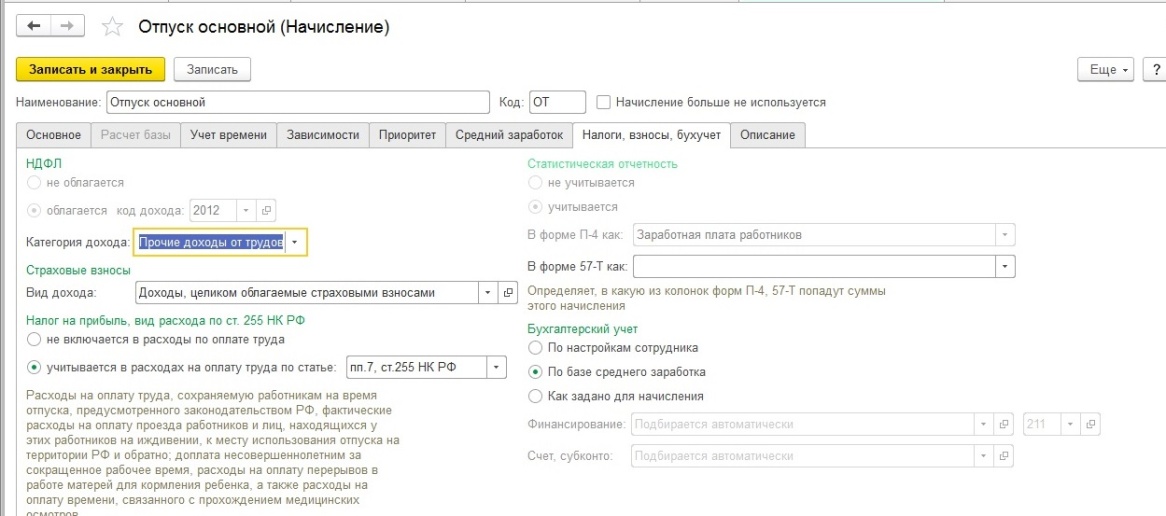 Средний заработок – 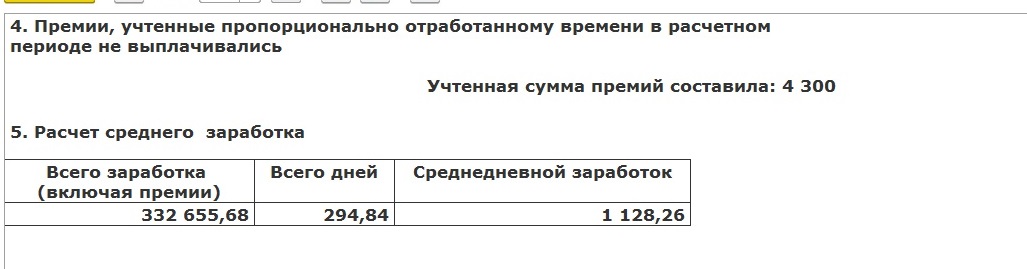 где премии 4300руб. относятся на внебюджет, остальные начисления – это бюджет  328 355,68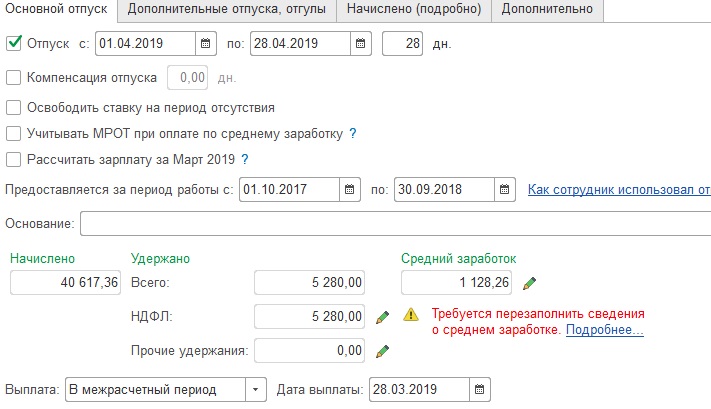 Программа делит начисления, но с ошибками по копейкам – 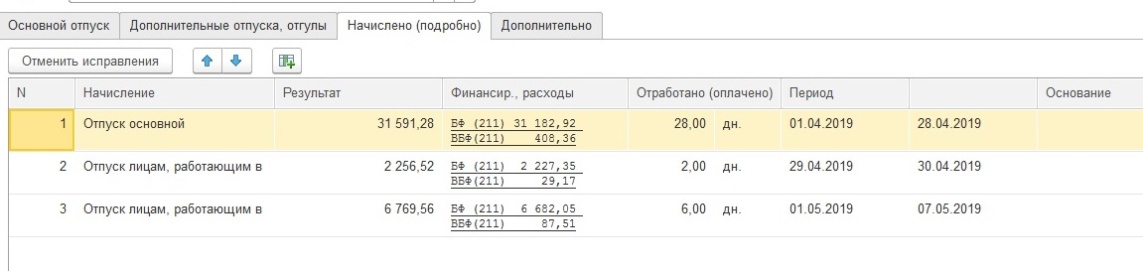 328355,68/294,84*28=31182,88328355,68/294,84*2=2227,35328355,68/294,84*6=6682,04По ВБФ в данном примере нормально посчитано.Если сложить суммы результата с закладки Начислено, то они дают сумму Начислено с 1 закладки документа Отпуск.Что можно сделать для правильной настойки расчета отпускных по БФ и ВБФ?Спасибо.Зарплата 3-1-9-159